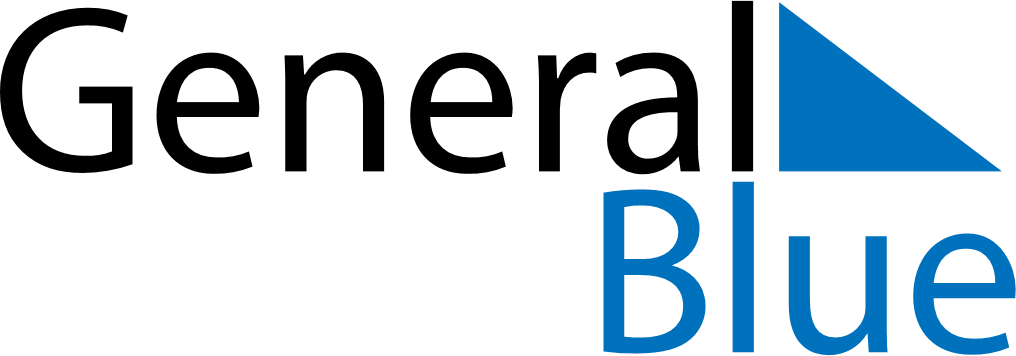 2018 – Q3Singapore  2018 – Q3Singapore  2018 – Q3Singapore  2018 – Q3Singapore  2018 – Q3Singapore  2018 – Q3Singapore  JulySundayMondayTuesdayWednesdayThursdayFridaySaturdayJuly1234567July891011121314July15161718192021July22232425262728July293031JulyAugustSundayMondayTuesdayWednesdayThursdayFridaySaturdayAugust1234August567891011August12131415161718August19202122232425August262728293031AugustSeptemberSundayMondayTuesdayWednesdayThursdayFridaySaturdaySeptember1September2345678September9101112131415September16171819202122September23242526272829September30Aug 9: National DayAug 21: Hari Raya Haji